                                          บันทึกข้อความ  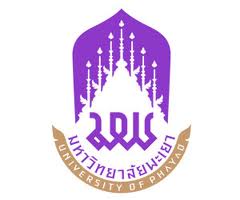 หน่วยงาน  	       				 โทร.ที่  อว				                  วันที่        เรื่อง  ขออนุมัติจัดกิจกรรมและขออนุมัติยืมเงินทดรองจ่ายเรียน  อธิการบดี 		ตามที่ มหาวิทยาลัยอนุมัติดำเนินโครงการ    ชื่อโครงการตามระบุไว้ในสัญญา   
โดยมี                          เป็นหัวหน้าโครงการ สัญญาเลขที่   ตามระบุไว้ในสัญญา   โดยได้รับการจัดสรรงบประมาณ จำนวน .......ตามระบุไว้ในสัญญา          บาท (                                                บาทถ้วน) 		ทั้งนี้ได้มีกำหนดการจัดกิจกรรมโครงการ ในวันที่ ................................. งบประมาณค่าใช้จ่ายเป็นจำนวน ......................................... (..................ตัวอักษร.......................) โดยเบิกค่าใช้จ่ายจากกองทุนเงินนอกงบประมาณ หมวดเงินบัญชีเงินรับฝาก โครงการยกระดับเศรษฐกิจ และสังคมรายตำบลแบบบูรณาการ (1 ตำบล 1 มหาวิทยาลัย) มหาวิทยาลัยพะเยา		เพื่อให้การดำเนินงานโครงการเป็นไปด้วยความเรียบร้อย(สาขาวิชา/คณะ)......................
........................................................................................................................................ 		จึงเรียนมาเพื่อโปรดพิจารณา      (   )  1. อนุมัติจัดกิจกรรมและค่าใช้จ่ายในการจัดกิจกรรม     (   )  2. อนุมัติยืมเงินทดรองจ่ายจากมหาวิทยาลัย พร้อมลงนามในใบยืมเงินดังแนบ                                                               (…………………………………………….)                                         				                               หัวหน้าโครงการ(1)  เรียน  อธิการบดีเพื่อโปรดพิจารณาอนุมัติและให้ดำเนินการบันทึกข้อมูลลงชื่อ………………..……..……………..……………………     (……………………….……………..…….……………..)                   ผู้ประสานงานคณะ           (วันที่…………./…………./………...)(2)  เรียน  อธิการบดีเพื่อโปรดพิจารณาอนุมัติและให้ดำเนินการบันทึกข้อมูลลงชื่อ………………..……………….…..………………………     (………………………………….….……….……………..)ผู้ประสานงานกองบริหารงานวิจัย             (วันที่…..……./…………./……..…..)(2)  เรียน  อธิการบดี เพื่อโปรดพิจารณาอนุม้ติลงชื่อ………………………….…………………….                (นางสาวอัญชลี   เทียมคีรี)รักษาการแทนผู้อำนวยการกองบริหารงานวิจัย           (วันที่……./………./………..)(3)  อนุมัติ    ไม่อนุมัติลงชื่อ…………………………..………………….……………        (ศาสตราจารย์ ดร.เสมอ ถาน้อย)รองอธิการบดีฝ่ายวิจัยและนวัตกรรม ปฏิบัติการแทนอธิการบดีมหาวิทยาลัยพะเยาวันที่…………./……………./…………..)